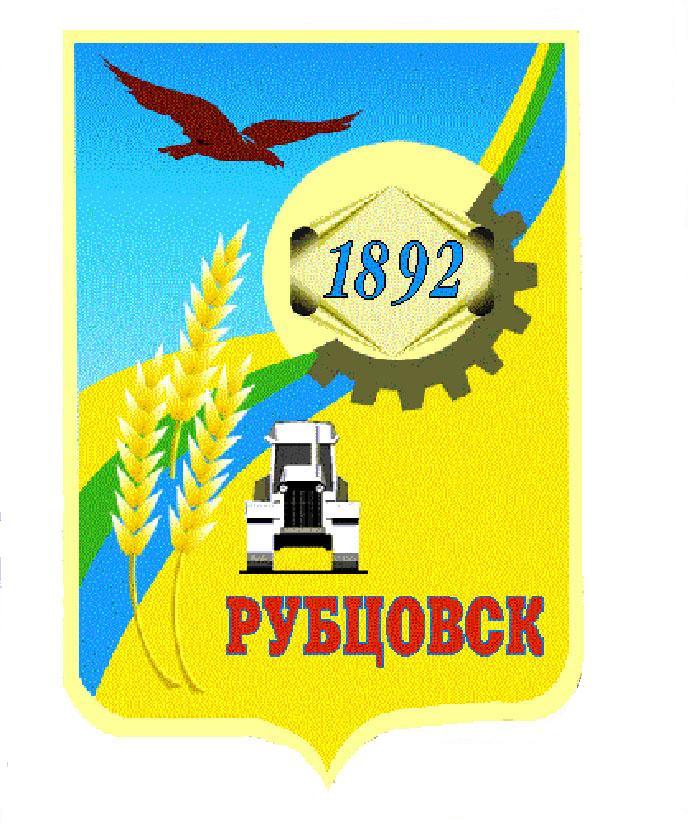 Администрация города Рубцовска Алтайского краяПОСТАНОВЛЕНИЕ05.03.2018 № 488О внесении изменений в постановление Администрации города Рубцовска Алтайского края от 28.07.2014 № 3203 «О принятии муниципальной программы «Повышение безопасности жизнедеятельностинаселения и территории города Рубцовска»на 2015-2019 годы»В соответствии с решением Рубцовского городского Совета депутатов Алтайского края от 21.12.2017 № 76 «О бюджете муниципального образования город Рубцовск Алтайского края на 2018 год», руководствуясь Порядком разработки, реализации и оценки эффективности муниципальных программ муниципального образования город Рубцовск Алтайского края, утвержденным постановлением Администрации города Рубцовска Алтайского края от 14.10.2016 № 4337, ПОСТАНОВЛЯЮ:	1. Внести в постановление Администрации города Рубцовска Алтайского края от 28.07.2014 № 3203 «О принятии муниципальной программы «Повышение безопасности жизнедеятельности населения и территории города Рубцовска» на 2015-2019 годы» (с изменениями, внесенными постановлениями Администрации города Рубцовска Алтайского края от 13.02.2015 № 905, от 20.02.2016 № 845, от 14.02.2017 № 436) следующие изменения:         1.1. Раздел «Объемы финансирования Программы» Паспорта программы изложить в следующей редакции: «Объём финансирования на реализацию муниципальной программы из бюджета города Рубцовска составляет 1727 тыс. руб.:2015 год – 394 тыс. руб.;2016 год – 120 тыс. руб.;2017 год – 120 тыс. руб.;2018 год – 120 тыс. руб.;2019 год –  973 тыс. руб.».1.2.В разделе «Задачи Программы» Паспорта программы исключить слова «модернизация и развитие автоматизированной местной системы централизованного оповещения населения;».1.3. В разделе 2. в тексте Программы исключить в абзаце «Для достижения цели Программой решаются следующие задачи:» исключить слова «-модернизация и развитие автоматизированной местной системы централизованного оповещения населения;».1.4. В разделе 3. Программы таблицу по тексту Программы изложить в следующей редакции: 		«Перечень мероприятий Программы                                                                                                                      »;1.5.Таблицу раздела 4. «Общий объем финансовых ресурсов, необходимых для реализации Программы» Программы изложить в новой редакции:«                                                                                                                    ».1.6. В разделе 7. Программы «Методика оценки эффективности Программы» слова «от 13.01.2014 № 154» заменить на слова «от 14.10.2016 № 4337».2. Настоящее постановление разместить на официальном сайте Администрации города Рубцовска Алтайского края в информационно-телекоммуникационной сети «Интернет».3.Контроль за исполнением настоящего постановления оставляю за собой.Глава города Рубцовска 						Д.З.Фельдман№ п/пНаимено-вание мероприя-тий                    Сумма затрат (тыс. руб.)                    Сумма затрат (тыс. руб.)                    Сумма затрат (тыс. руб.)                    Сумма затрат (тыс. руб.)                    Сумма затрат (тыс. руб.)                    Сумма затрат (тыс. руб.)Источники финансированияИсполнительОжидае-мый результат№ п/пНаимено-вание мероприя-тий20152016201720182019Всего Источники финансированияИсполнительОжидае-мый результат1234567891011 Повышение уровня защиты населения и территории города от чрезвычайных ситуаций, угроз военного и мирного времени Повышение уровня защиты населения и территории города от чрезвычайных ситуаций, угроз военного и мирного времени Повышение уровня защиты населения и территории города от чрезвычайных ситуаций, угроз военного и мирного времени Повышение уровня защиты населения и территории города от чрезвычайных ситуаций, угроз военного и мирного времени Повышение уровня защиты населения и территории города от чрезвычайных ситуаций, угроз военного и мирного времени Повышение уровня защиты населения и территории города от чрезвычайных ситуаций, угроз военного и мирного времени Повышение уровня защиты населения и территории города от чрезвычайных ситуаций, угроз военного и мирного времени Повышение уровня защиты населения и территории города от чрезвычайных ситуаций, угроз военного и мирного времени Повышение уровня защиты населения и территории города от чрезвычайных ситуаций, угроз военного и мирного времени Повышение уровня защиты населения и территории города от чрезвычайных ситуаций, угроз военного и мирного времени Повышение уровня защиты населения и территории города от чрезвычайных ситуаций, угроз военного и мирного времени1.Поддержание в состоянии постоянной готовности объектов гражданской обороны города1.Поддержание в состоянии постоянной готовности объектов гражданской обороны города1.Поддержание в состоянии постоянной готовности объектов гражданской обороны города1.Поддержание в состоянии постоянной готовности объектов гражданской обороны города1.Поддержание в состоянии постоянной готовности объектов гражданской обороны города1.Поддержание в состоянии постоянной готовности объектов гражданской обороны города1.Поддержание в состоянии постоянной готовности объектов гражданской обороны города1.Поддержание в состоянии постоянной готовности объектов гражданской обороны города1.Поддержание в состоянии постоянной готовности объектов гражданской обороны города1.Поддержание в состоянии постоянной готовности объектов гражданской обороны города1.Поддержание в состоянии постоянной готовности объектов гражданской обороны города1.1.Приобре-тение техничес-ких средств защищен-ного пункта управле-ния00005050Бюджет городаМКУ «Управление по делам ГОЧС г. Рубцовска»Повыше-ние готовно-сти Рубцовс-кого городско-го звена РСЧС и граждан-ской обороны к защите населе-ния и террито-рии городаИтого 00005050Бюджет города2.Развитие системы информационного обеспечения управления рисками2.Развитие системы информационного обеспечения управления рисками2.Развитие системы информационного обеспечения управления рисками2.Развитие системы информационного обеспечения управления рисками2.Развитие системы информационного обеспечения управления рисками2.Развитие системы информационного обеспечения управления рисками2.Развитие системы информационного обеспечения управления рисками2.Развитие системы информационного обеспечения управления рисками2.Развитие системы информационного обеспечения управления рисками2.Развитие системы информационного обеспечения управления рисками2.Развитие системы информационного обеспечения управления рисками2.1.Приобретение технических средств оснащения единой дежурно-диспетчерской службы00005050Бюджет городаМКУ «Управление по делам ГОЧС г. Рубцовска»Сокраще-ние сроков доведе-ния информации до населе-ния и организа-ций о прогнозируемых чрезвычайных ситуа-цияхИтого 00005050Бюджет города3. Создание и содержание в целях предупреждения и ликвидации чрезвычайных ситуаций запасов материально-технических средств3. Создание и содержание в целях предупреждения и ликвидации чрезвычайных ситуаций запасов материально-технических средств3. Создание и содержание в целях предупреждения и ликвидации чрезвычайных ситуаций запасов материально-технических средств3. Создание и содержание в целях предупреждения и ликвидации чрезвычайных ситуаций запасов материально-технических средств3. Создание и содержание в целях предупреждения и ликвидации чрезвычайных ситуаций запасов материально-технических средств3. Создание и содержание в целях предупреждения и ликвидации чрезвычайных ситуаций запасов материально-технических средств3. Создание и содержание в целях предупреждения и ликвидации чрезвычайных ситуаций запасов материально-технических средств3. Создание и содержание в целях предупреждения и ликвидации чрезвычайных ситуаций запасов материально-технических средств3. Создание и содержание в целях предупреждения и ликвидации чрезвычайных ситуаций запасов материально-технических средств3. Создание и содержание в целях предупреждения и ликвидации чрезвычайных ситуаций запасов материально-технических средств3. Создание и содержание в целях предупреждения и ликвидации чрезвычайных ситуаций запасов материально-технических средств3.1.Приобретение материальных ресурсов для создания резервов:000000000000283183100283183100Бюджет городаМКУ «Управление по делам ГОЧС г. Рубцовска»МКУ «Управление капитального строительства»Создание запасов матери-альных резервов позволят в кратчай-шие сроки провести работы по ликвида-ции последст-вий аварий-ных и чрезвы-чайных ситуаций природ-ного и техноген-ного характера3.2.Приобретение пер-вичных средств спасения, спецодеж-ды, снаря-жения для необходи-мых условий работы спасателей при аварийно-восстано-вительных работах0000100100Бюджет городаМКУ «Управление по делам ГОЧС г. Рубцовска»Обеспечение необходимыми средствами при аварийно-восстановительных работахИтого 0000383383Бюджет города4. Решение комплекса мероприятий, направленных на пожарную безопасность4. Решение комплекса мероприятий, направленных на пожарную безопасность4. Решение комплекса мероприятий, направленных на пожарную безопасность4. Решение комплекса мероприятий, направленных на пожарную безопасность4. Решение комплекса мероприятий, направленных на пожарную безопасность4. Решение комплекса мероприятий, направленных на пожарную безопасность4. Решение комплекса мероприятий, направленных на пожарную безопасность4. Решение комплекса мероприятий, направленных на пожарную безопасность4. Решение комплекса мероприятий, направленных на пожарную безопасность4. Решение комплекса мероприятий, направленных на пожарную безопасность4. Решение комплекса мероприятий, направленных на пожарную безопасность4.1.Приведе-ние в рабочее состояние неисправ-ных пожарных гидрантов и пожар-ных водоемов3941201001003901104Бюджет городаМКУ «Управление по делам ГОЧС г. Рубцов-ска»Улучше-ние противо-пожарно-го водоснаб-жения4.2.Испыта-ние действую-щих пожарных гидрантов на водо-отдачу00001515Бюджет городаМКУ «Управление по делам ГОЧС г.Руб-цовска»Проверка техничес-кого состояния водопро-вода для улучше-ния противо-пожарно-го водоснаб-женияИтого 3941201001004051119Бюджет городаII. Повышение уровня знаний населения в области гражданской обороны и защиты от чрезвычайных ситуацийII. Повышение уровня знаний населения в области гражданской обороны и защиты от чрезвычайных ситуацийII. Повышение уровня знаний населения в области гражданской обороны и защиты от чрезвычайных ситуацийII. Повышение уровня знаний населения в области гражданской обороны и защиты от чрезвычайных ситуацийII. Повышение уровня знаний населения в области гражданской обороны и защиты от чрезвычайных ситуацийII. Повышение уровня знаний населения в области гражданской обороны и защиты от чрезвычайных ситуацийII. Повышение уровня знаний населения в области гражданской обороны и защиты от чрезвычайных ситуацийII. Повышение уровня знаний населения в области гражданской обороны и защиты от чрезвычайных ситуацийII. Повышение уровня знаний населения в области гражданской обороны и защиты от чрезвычайных ситуацийII. Повышение уровня знаний населения в области гражданской обороны и защиты от чрезвычайных ситуацийII. Повышение уровня знаний населения в области гражданской обороны и защиты от чрезвычайных ситуаций1. Реализация системы мер по обучению населения в области гражданской обороны и защиты от чрезвычайных ситуаций1. Реализация системы мер по обучению населения в области гражданской обороны и защиты от чрезвычайных ситуаций1. Реализация системы мер по обучению населения в области гражданской обороны и защиты от чрезвычайных ситуаций1. Реализация системы мер по обучению населения в области гражданской обороны и защиты от чрезвычайных ситуаций1. Реализация системы мер по обучению населения в области гражданской обороны и защиты от чрезвычайных ситуаций1. Реализация системы мер по обучению населения в области гражданской обороны и защиты от чрезвычайных ситуаций1. Реализация системы мер по обучению населения в области гражданской обороны и защиты от чрезвычайных ситуаций1. Реализация системы мер по обучению населения в области гражданской обороны и защиты от чрезвычайных ситуаций1. Реализация системы мер по обучению населения в области гражданской обороны и защиты от чрезвычайных ситуаций1. Реализация системы мер по обучению населения в области гражданской обороны и защиты от чрезвычайных ситуаций1. Реализация системы мер по обучению населения в области гражданской обороны и защиты от чрезвычайных ситуаций1.1.Приобретение оборудования для учебно-консультационных пунктов00003535Бюджет городаМКУ «Управление по делам ГОЧС г. Рубцовска»Обучение неработающего населения города1.2.Организо-вать изготов-ление листовок, памяток, плакатов, рекламной продукции для информирования населения по вопро-сам защи-ты от ЧС и безопасно-сти на водных объектах0020205090Бюджет городаМКУ «Управление по делам ГОЧС г. Рубцовска»Информирование населе-ния по вопросам защиты от ЧС и безопас-ности на водных объектахИтого 202085125Бюджет городаВсего 3941201201209731727Бюджет городаИсточники и направления расходовСумма расходов, тыс. рублейСумма расходов, тыс. рублейСумма расходов, тыс. рублейСумма расходов, тыс. рублейСумма расходов, тыс. рублейВсего Источники и направления расходов20152016201720182019Всего 1234567Всего финансовых затрат3941201201209731727в том числеиз бюджета города3941201201209731727из краевого бюджета (на условиях софинансирования)000000из федерального бюджета (на условиях софинансирования)000000из внебюджетных источников000000Капитальные вложения000000в том числеиз бюджета города000000из краевого бюджета (на условиях софинансирования)000000из федерального бюджета (на условиях софинансирования)000000из внебюджетных источников000000Прочие расходы3941201201209731727в том числеиз бюджета города3941201201209731727из краевого бюджета (на условиях софинансирования)000000из федерального бюджета (на условиях софинансирования)000000Из внебюджетных источников000000